                                                             Бекітемін:                                                           Директор   Абенова  Қ.С              ________________                                                                                                 «____»_____2018 жыл Ынтымақ жалпы орта білім беретін мектебі бойынша«Денсаулық фестивалін»өткізу іс- шараларыҰраны: «О,спорт!Сен түгел- ғаламсың»  Өткізілу күні: 08 .09.2018 жЫнтымақ жалпы  орта білім беретін  мектебі  бойынша «О,спорт!Сен түгел- ғаламсың»ұранымен өткізілген денсаулық фестивалінің өтілуі жөніндегіХАБАРЛАМА8 қыркүйек  күні «О,спорт!Сен түгел- ғаламсың»ұранымен денсаулық фестивалі өтті. Фестивальге 1-11 сынып оқушылары мен мұғалімдер  қатысты. Фестивальдің ашылу салтанаты болды. Дене шынықтыру пәнінің мұғалімі Н.Төкенов барлық оқушыларды денсаулық күнімен құттықтады. Директордың тәрбие ісі жөніндегі орынбасары А.Шегебаева оқушыларды денсаулық күнімен құттықтап,фестивальдің бағдарламасымен таныстырды. Тәлімгер Г.Кокина 1-11 сынып оқушылар арасында  «Шынықсаң шымыр боларсың» атты флеш-моб өткізді.Дене шынықтыру пәні мұғалімі Н.Төкенов    оқушыларды  сапқа тұрғызып,денені қыздыру және  жүріспен орындылатын жаттығуларын жасатты.  Мектеп медбикесі Б.Шайжанова  артериялық қан қысымы, қан құрамындағы холестерин туралы  айтып,  денсаулыққа пайдалы бірнеше жаттығу көрсетті. 1-4-сынып жетекшілері ұйымдастыруымен «Көңілді старт» сайысы өтті.Батауыш сыныптардан Іорынды «Сұңқар»командасы иеленсе, «Достар»командасы ІІ орынға ие болып, ІІІорын жеңімпазы «Қайсар» командасы болды.5-8  сыныптар  арасында 1 км жүгіру жарысы ұйымдастырылды.Қыз балалар арасындағы жарыста І орынды 7- сынып оқушысы Амангелді Айым, ІІ орынды  7- сынып оқушысы Смирнова Ирина, ІІІ орынды  8- сынып  оқушысы Аманжанова Ақбота алды.  Ұл балалар арасындағы жарыста І орынды 8- сынып Абдрахманов Рүстем, ІІ орынды  8- сынып оқушысы Тұңғышбай Аян, ІІІ орынды  6-  сынып  оқушысы Риза Нұрқанат алды.9-11 сыныптар арасына өткен жүгіру жарысында Ұлдар арасында 9сынып оқушысы Дәуренбек Дәулет І орынға ие болса,ІІ орынды 11сынып оқушысы Насрединов Әсет жеңіп алды,ал ІІІ орын иегері 10 сынып оқушысы Диханбаев Ернұр.Н.Төкенов  8- 11 сынып ұлдар командалары арасында кіші футболдан жарыс өткізіп,мынадай нәтижелер көрсетті: І орын-8сынып. ІІ орын 10 сынып,ІІІ орын 9-11сынып құрама командасы жеңіп алды. Кездесуге 12 ұл бала қатысты. С.Алькеновтың ұйымдастыруымен  қыз балалар мен әйел мұғалімдер арасында волейболдан жолдастық кездесу өтті. Жарысқа 3команда оқушы қыздар және 1мұғалімдер командасы қатысты  қыз бала қатысты.Фестивальдің жабылу салтанатында  жеңіске жеткен оқушылар марапатталды.Мектеп директоры                 Қ. Абенова Орындаған: ДТЖЖО  Шегебаева А.Б Т. 8 (71030) 24-3-21 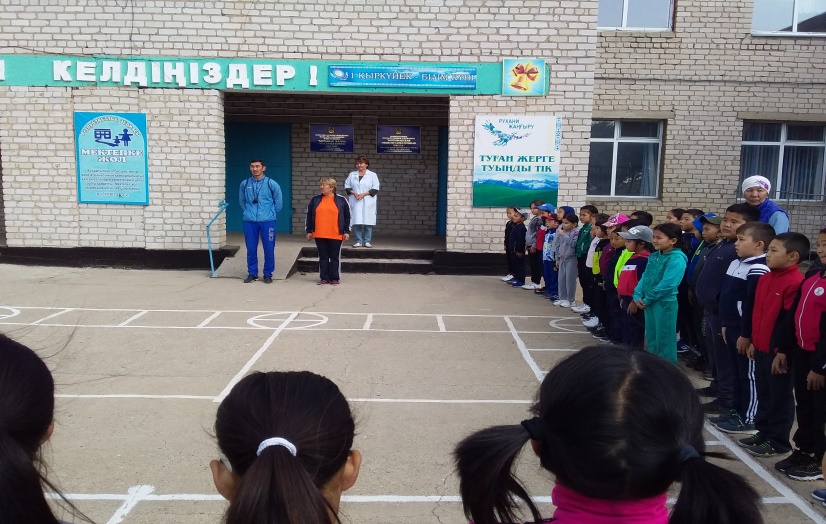 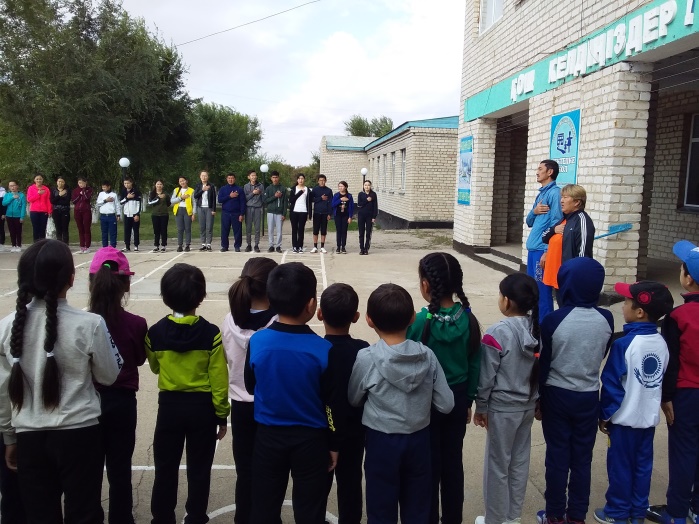 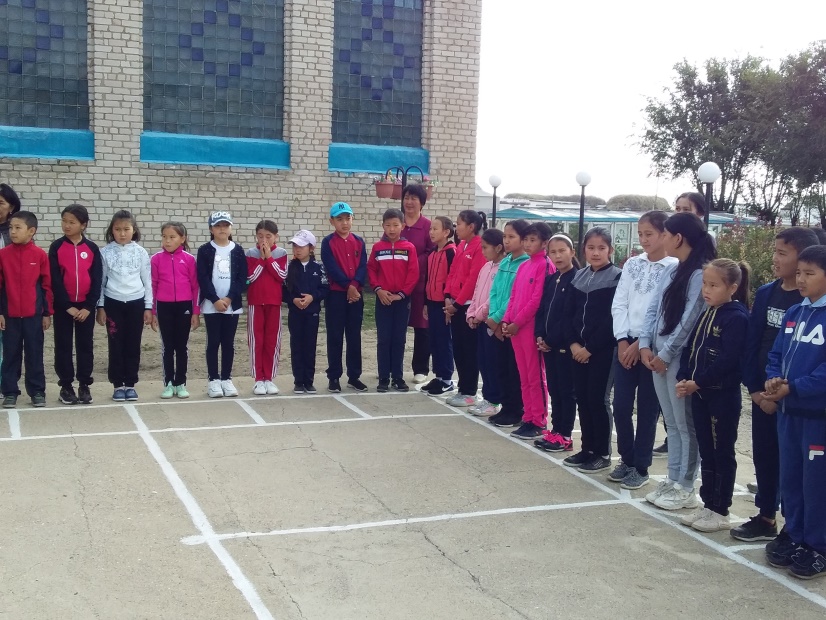 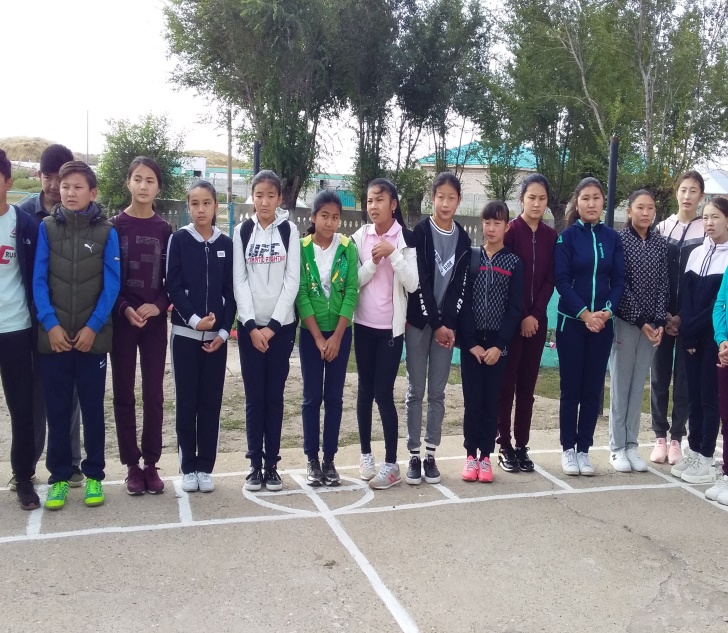 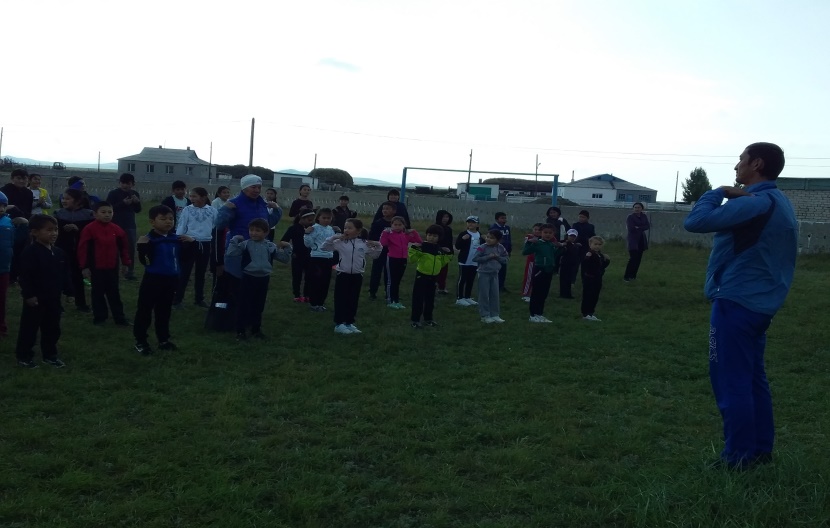 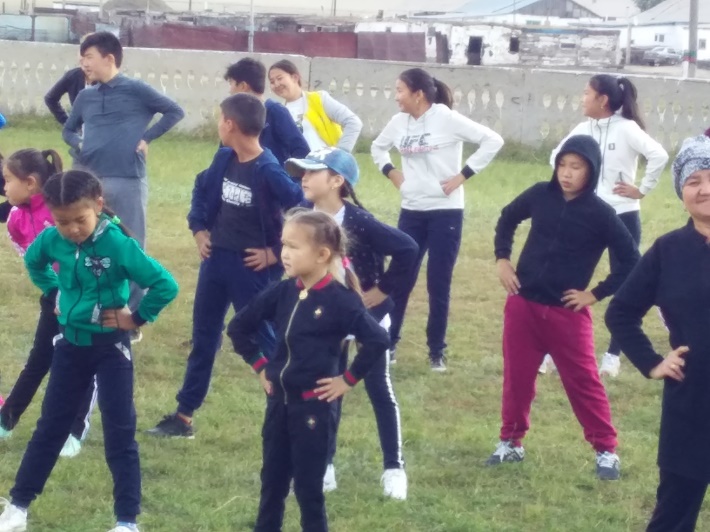 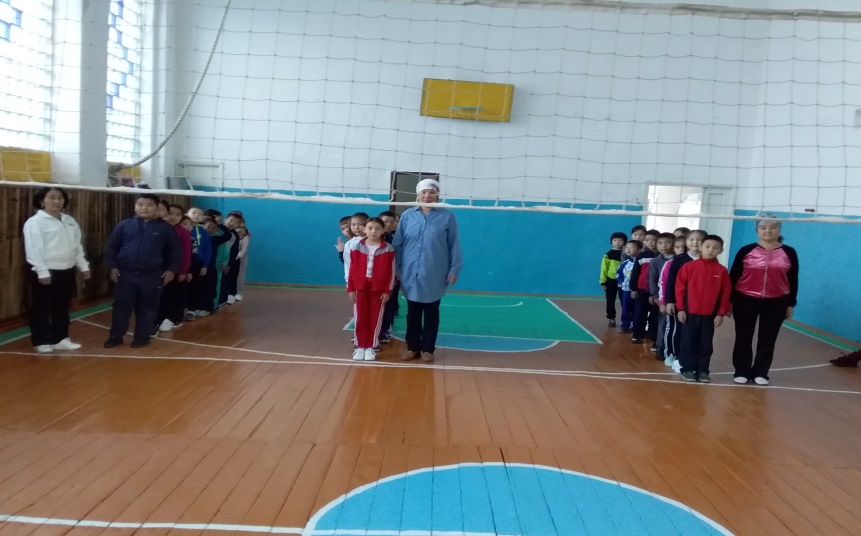 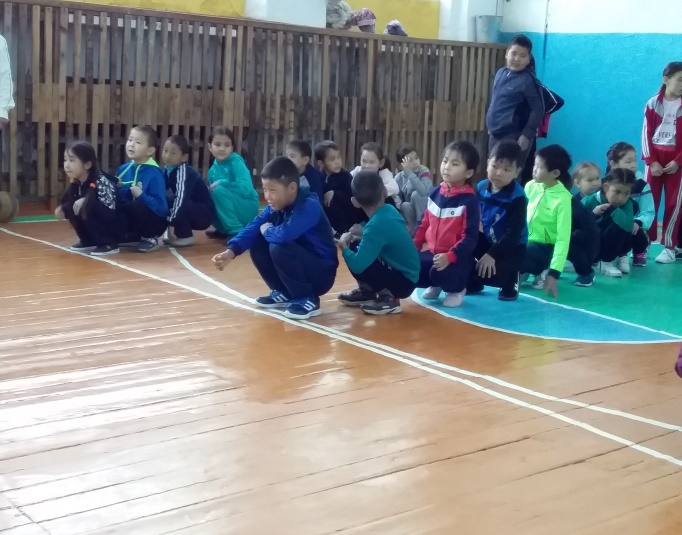 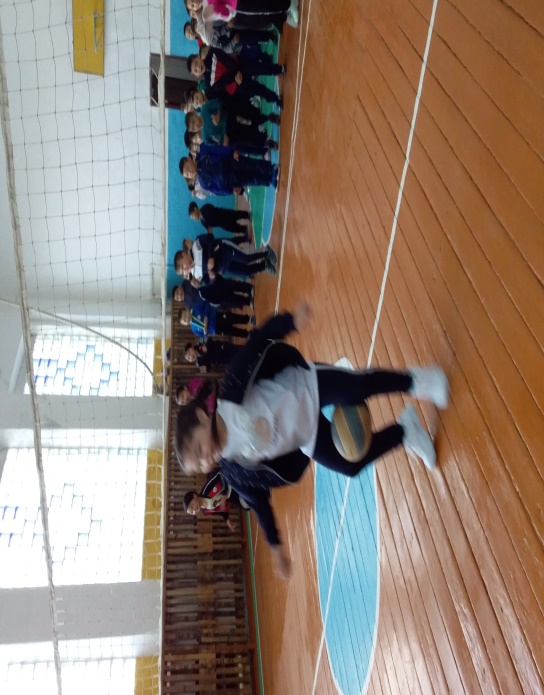 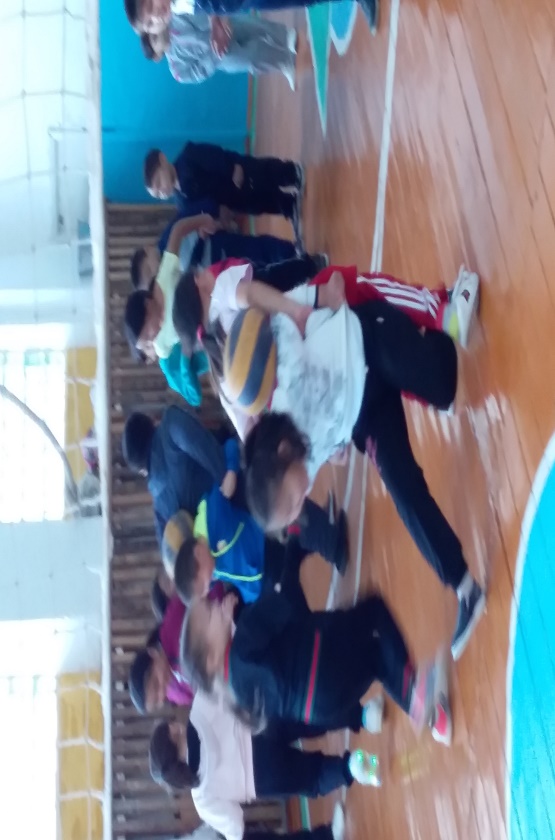 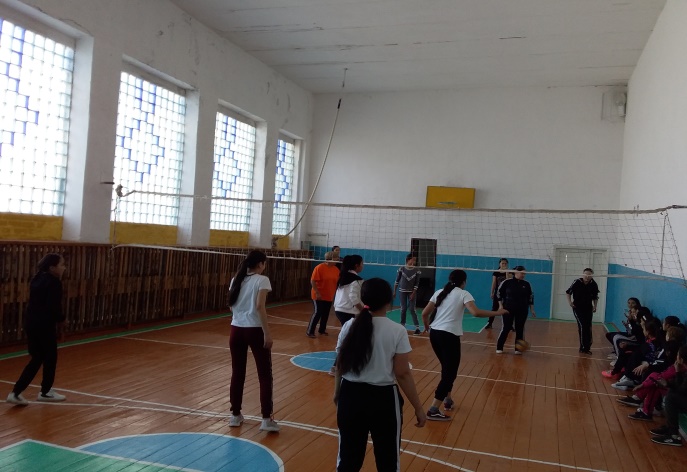 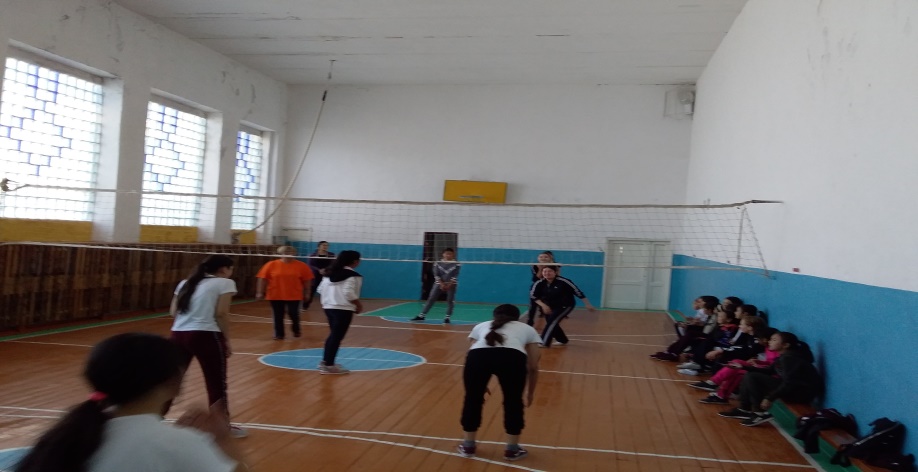 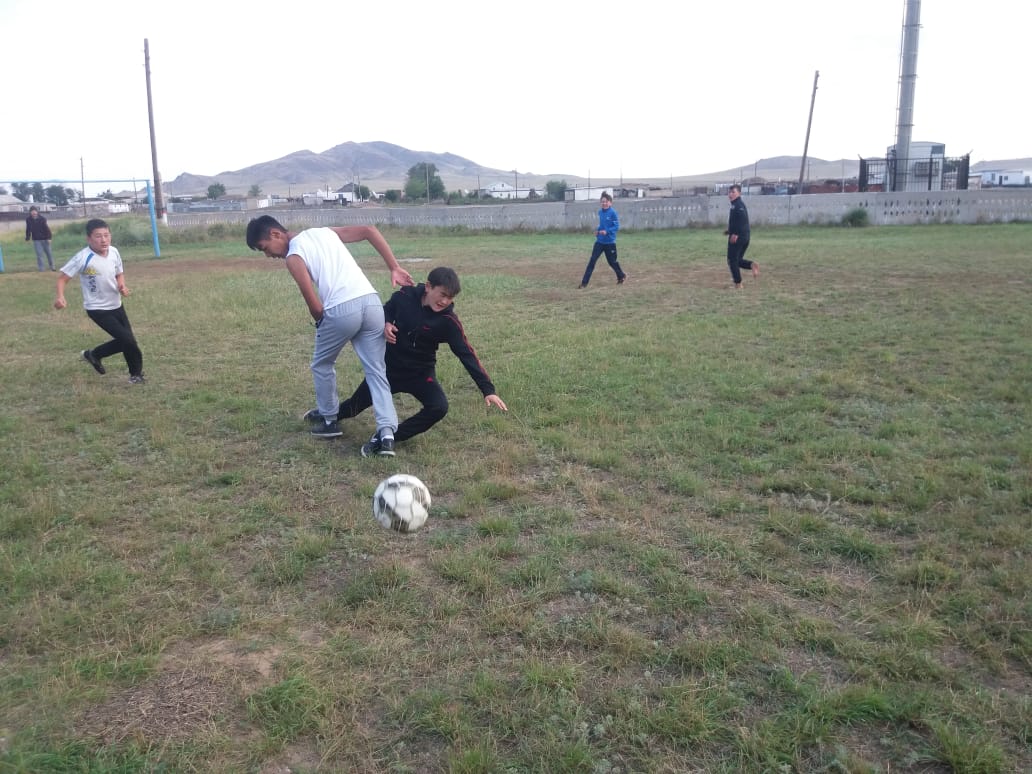 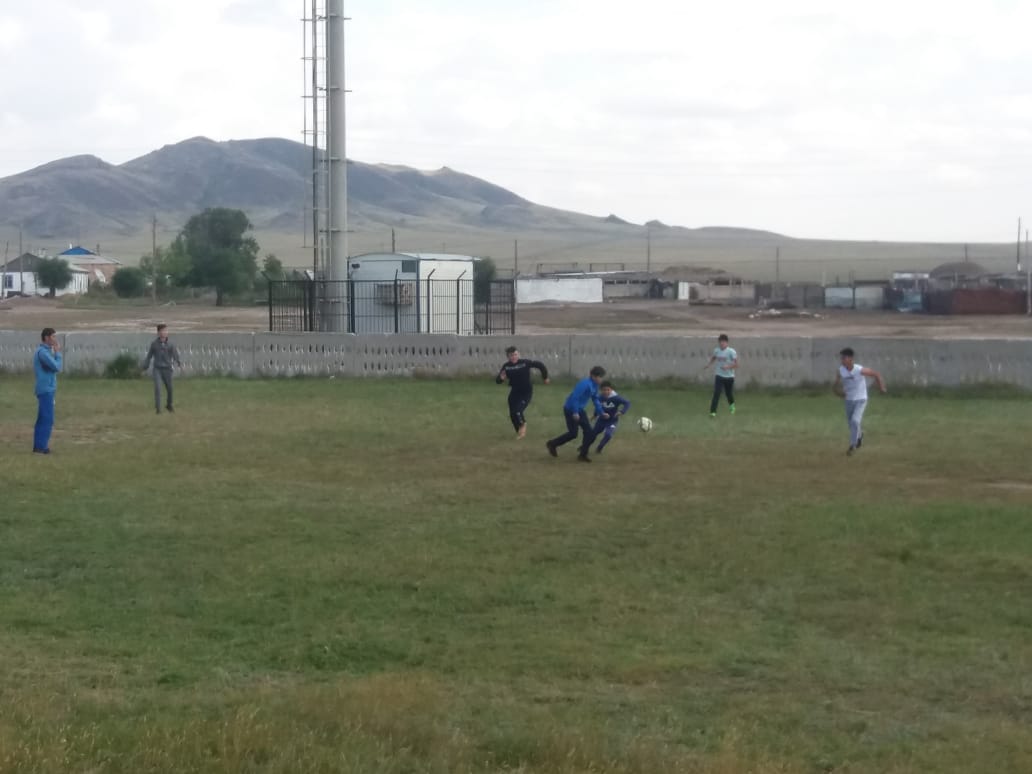 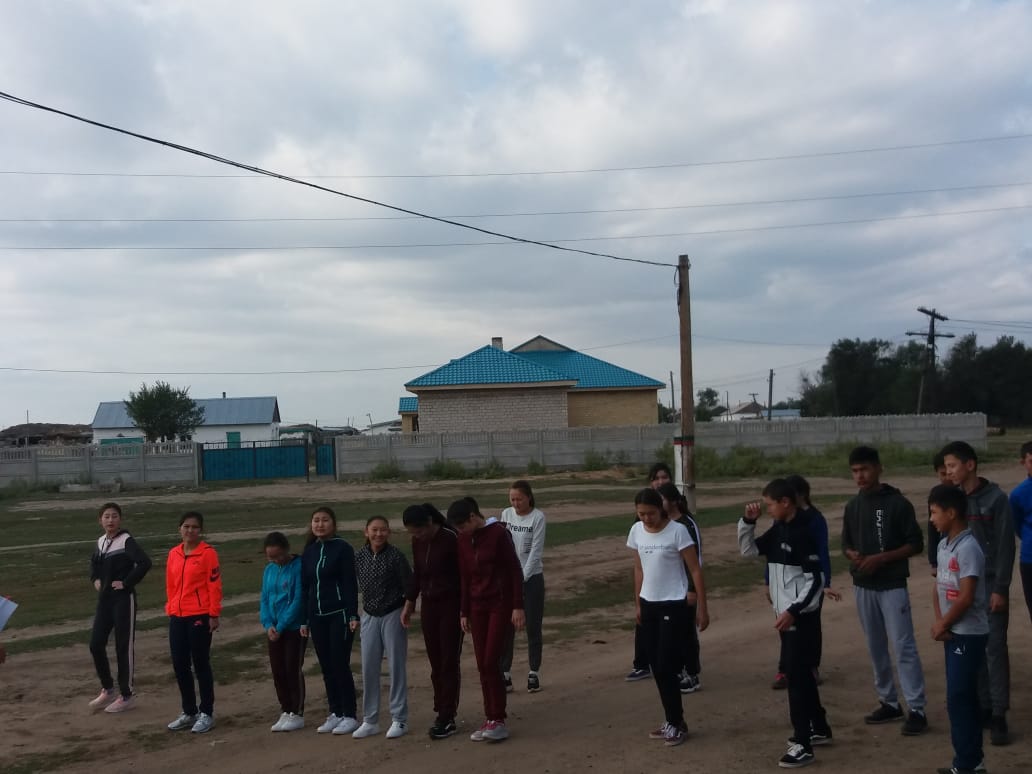 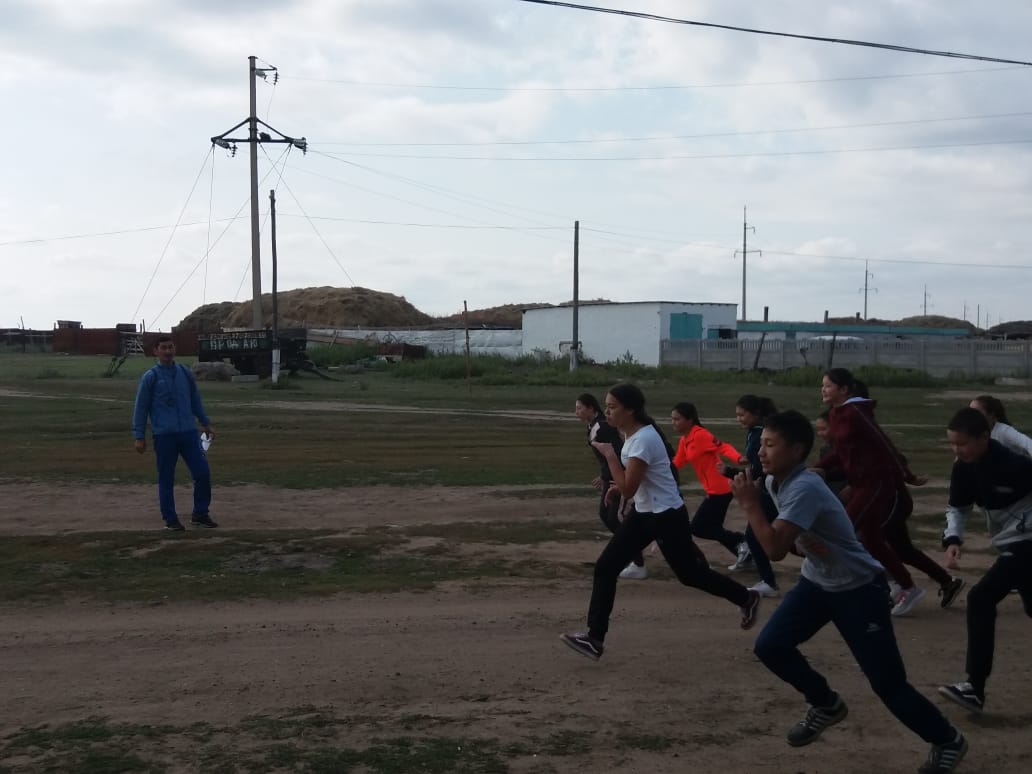 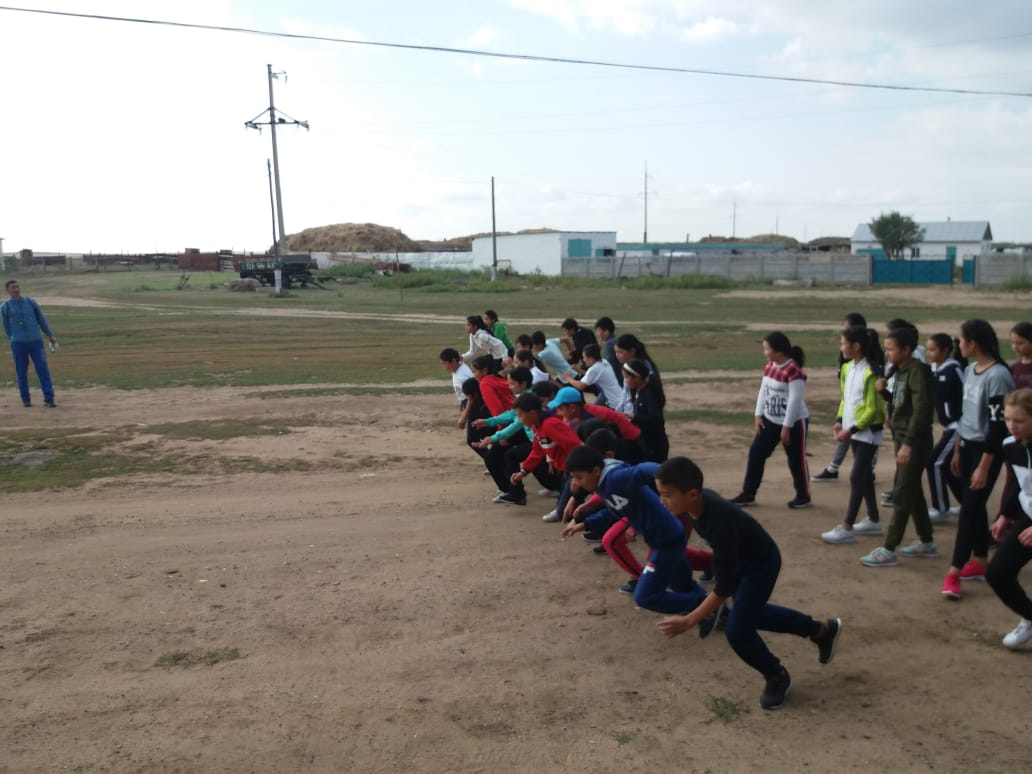 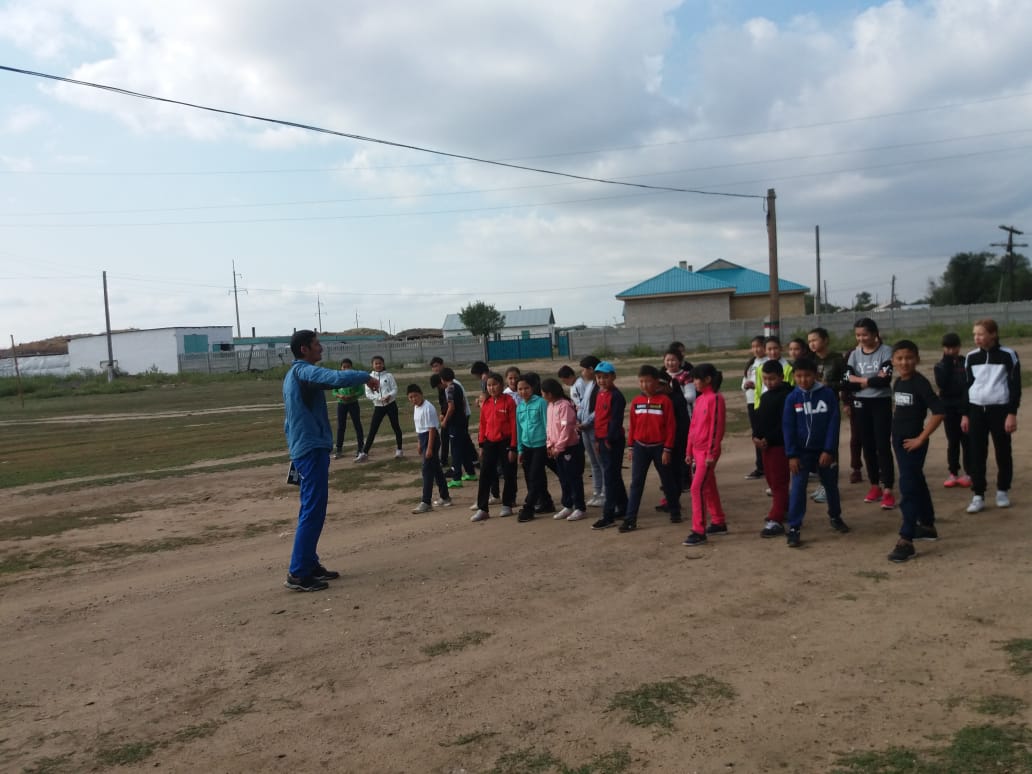 №Өткізілетін іс-шараСыныпКүніУақытыЖауаптылар1Фестивальге қатысушыларды жаттығу жасау үшін сапқа тұрғызу1-1108.090950-1000Төкенов НАлькенов С2Гимннің орындалуы1-1108.091000-1003Шегебаева АКокина Г3«О,спорт!Сен түгел- ғаламсың»атты фестивальдің ашылу салтанаты1-1108.091005-1010Шегебаева АТөкенов Н4 Шынықсаң шымыр боласың1-1108.091010-1030Төкенов НАлькенов С5Волейбол  жарысы8-11сынып оқушыларымұғалімдер08.091035-1100Төкенов НАлькенов С6Көңілді старт2,408.091035-1200Акпарова А 7Стол тенисінен жарысМұғалімдерОқушылар 08.091105-1115Төкенов НАлькенов С8Кіші футболдан жарыс8-1108.091120Төкенов Н